Table S3  Sensitivity analysis of association between KIF1B polymorphism and HCC susceptibility under the co-dominant genotype model AG vs AA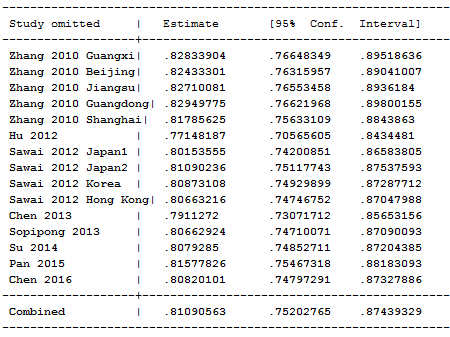 